http://www.ya-roditel.ru/Все для родителей: игрушки, книги, материалы для родителей и преподавателей, авторские методики, государственные стандарты образования.1. Здоровое и правильное питание детей. Ежедневно публикуются статьи и новости о правильном и здоровом питании детей, каталог рецептов для детей. Представлен каталог продуктов для детского питания с подробным описанием. http://lojechka.ru/ 
2. Тедди - клуб.  Официальная, достоверная и прогрессивная, медицинская и не только, информация! Сайт сотрудничает с МОЗ Украины, с  главными специалистами и практикующими врачами в области акушерства и гинекологии, неонатологии и педиатрии. Консультантами являются специалисты по вопросам перинатальной психологии и педагогики. http://www.teddyclub.com.ua/ 
 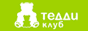 3. Ребята - друзья – интернетята: детский сайт знакомств. Галерея авторских электронных открыток; раздел для поиска друзей; раздел для детей и для взрослых, где можно рассказать историю о своём детстве, найти своих друзей детства с Детского сада, Пионерских лагерей, "кружков", спортивных секций. http://internetyata.ru/ 4. Игровоз: коллекция логических задач, игр и головоломок. Задачи на сообразительность, логические трюки, математические задачи, старинные загадки, задачи с подвохом, игры со словами и антифразы. Игры всевозможных видов, направлений и уровней сложности, в том числе видео и аудио. Возможность создать свою игру. http://www.igrovoz.com/5. Родители: портал. Статьи о беременности и родах; развитии, воспитании, питании, здоровье и образовании ребенка. Информация о детских учреждениях, семейном отдыхе. Каталог игр. Тесты для детей и родителей. Интернет-магазин детских товаров. Новости, анонсы акций и мероприятий, рецензии печатных изданий по детской тематике.http://parents.su/
6. Всё для детей и заботливых родителей: подборка материалов. Развивающие компьютерные программы; он-лайн игры, раскраски, мультфильмы, видео; детские, семейные и обучающие фильмы, мультфильмы, телевизионные передачи; книги, журналы; тексты детских песен, загадки, сказки, считалочки, скороговорки; статьи, публикации, советы и рекомендации для родителей и др.http://baby-best.ru/7. АИР: организация экскурсий для школьников в Санкт-Петербурге. Экскурсии по дворцам, паркам, музеям Санкт-Петербурга и пригородов. Игровые экскурсии и веселые праздники для детей. Маршруты для младших и старших школьников.http://www.air7.spb.ru/8. Ourboys.ru - мальчишкам и их родителям. OurBoys.ru – уникальный сайт о мальчишках! Море полезной информации для тех, то находится в ожидании рождения сына или уже стали счастливыми родителями! Все от таинства беременности мальчишкой до обсуждения проблем воспитания! Блоги, фотогалерея, книги! http://ourboys.ru/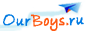 9. Интернетёнок: материалы для досуга и развлечений детей.Электронная библиотека детской литературы. Он-лайн игры, мультфильмы. Раскраски, загадки, кроссворды, рецепты, комиксы. Конкурсы. Галерея рисунков. Форум. Flash альбом. Уроки Photoshop, бисероплетения, росписи ткани и др. http://internetenok.narod.ru/10. Весёлые обучалки и развивалки: материалы для развития детей. Статьи о воспитании и развитии ребенка. Развивающие, подвижные и он-лайн игры; потешки, считалки, скороговорки; пальчиковая гимнастика, занятия для обучения чтению; раскраски, дорожки, обводки; зарядки и разминки; библиотека электронных книг для родителей и др.http://www.kindergenii.ru/
11. Полянка слов: развивающая игра для начальных классов. Интерактивная игра для уроков информатики и русского языка. Способствует закреплению знаний учащихся в области орфографии и увеличению их словарного запаса. Описание игры, практические применение, использованные ресурсы.http://nios.ru/projects/sait/182/structure.htm12. Сказочное образование: развивающие книги и игры для детей. Описания и демо-версии развивающих и обучающих книг-сказок, тренажеров, настольных и компьютерных игр для детей. Серии: «Умный ребенок» (обучающие и развивающие игры для детей от 3 до 7 лет); «Домашний учитель» (интерактивные тренажеры для младших школьников); «Ученые сказки» (книги, знакомящие с окружающим миром, для детей от 4 лет); «Новые русские сказки» (книги, развивающие фантазию, для детей от 5 лет). Интернет-магазин. http://www.babydreams.bestnetservice.com/11. ГоловоЛомка: коллекция занимательных задач и игр. Головоломки, загадки, задачи, ребусы и фокусы для детей и взрослых. Коллекция структурирована по категориям: математические задачи, логические, детские, задачи-шутки и др. http://puzzle-ru.blogspot.com/12. Загадочный мир: коллекция загадок. Структурированная коллекция загадок с отгадками и подсказками по категориям: задачи-шутки; про слова и буквы; про времена года; про животных, про природу и пр http://zagadka-ru.blogspot.com/13. Сайт детского психолога Натальи Барложецкой: советы и рекомендации. Подборки статьей и публикаций по вопросам детской психологии и воспитанию (о дошкольниках, достижении хорошего поведения, личностных особенностях и др.). Советы и рекомендации; ответы на вопросы. http://barlozhetskaya.ru/14.  Сайт для родителей. http://www.forpars.ru/15. Сайт для родителей "Кенгуренок" http://www.kengurenok.ru/16. Портал для родителей г.Москвы http://www.mosparents.ru/17. Сайт "Детство.Ру" http://detstvo.ru/18. Сайт "Развитие детей" http://www.poznayka.ru/19. Сайт «Детская психология для родителей»  http://psyparents.ru/ -20. http://www.consultant.ru/popular/family/  - Семейный Кодекс РФ